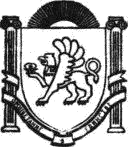 Республика Крым Белогорский районЗыбинский сельский совет44-я сессия 2 созываРЕШЕНИЕ24 апреля  2023 года	село Зыбины	№223О назначении публичных слушаний по проекту решения Зыбинского сельского совета Белогорского района Республики Крым «Об исполнении бюджета муниципального образования Зыбинское сельское поселение Белогорского района Республики Крымза 2022 год»В соответствии с Бюджетным кодексом Российской Федерации, руководствуясь Федеральным законом от 06.10.2003 №131-ФЗ «Об общих принципах организации местного самоуправления в Российской Федерации», статьей 30 Положения «О бюджетном процессе в муниципальном образовании Зыбинское сельское поселение Белогорского района Республики Крым», утвержденного решением 48-й сессии Зыбинского сельского совета от 10.11.2017 №300, Уставом муниципального образования Зыбинское сельское поселение Белогорского района Республики Крым, утвержденного решением 4-й сессии Зыбинского сельского совета Белогорского района Республики Крым 1-го созыва от 06.11.2014 №14, Зыбинский сельский советРЕШИЛ:Принять проект решения Зыбинского сельского совета Белогорского района Республики Крым «Об исполнении бюджета муниципального образования Зыбинское сельское поселение Белогорского района Республики Крым за 2022 год» за основу и вынести его на публичные слушания.Назначить и провести публичные слушания по проекту решения Зыбинского сельского совета Белогорского района Республики Крым «Об исполнении бюджета муниципального образования Зыбинское сельское поселение Белогорского района Республики Крым за 2022 год» 18 мая 2023 г. в 16.00 в здании администрации Зыбинского сельского поселения Белогорского района Республики Крым по адресу: 297610, Республика Крым, Белогорский район, с. Зыбины,                   ул. Кирова, 13.Для организации и проведения публичных слушаний сформировать Рабочую группу по проведению публичных слушаний в составе:-Руководитель Рабочей группы:Нерода О.В. – заместитель главы администрации Зыбинского сельского поселения;-Заместитель Руководителя:Оропай Г.П.   – заведующий сектором по финансам и бухгалтерскому учету;-секретарь Рабочей группы;Тарасенко Л.Н. - ведущий специалист по делопроизводству;-Члены Рабочей группы:   Сечин Ю.Н. - депутат Зыбинского сельского советаМихайлюк И.Н. - депутат Зыбинского сельского совета;   Поручить рабочей группе:В целях информирования о проведении публичных слушаний по проекту решения Зыбинского сельского совета Белогорского района Республики Крым «Об исполнении бюджета муниципального образования Зыбинское сельское поселение Белогорского района Республики Крым за 2022 год» граждан, представителей организаций и предприятий, иных заинтересованных лиц, обнародовать настоящее решение на информационном стенде в административном здании Зыбинского сельского совета по адресу: Республика Крым, Белогорский район, с. Зыбины,                         и на официальной странице муниципального образования Зыбинское сельское поселение Белогорского района на портале Правительства Республики Крым.Принимать замечания и предложения по проекту решения Зыбинского сельского совета «Об исполнении бюджета муниципального образования Зыбинское сельское поселение Белогорского района Республики Крым за 2022 год», осуществлять их анализ и обобщение.Вести протокол публичных слушаний и подготовить заключение об их результатах.Обнародовать заключение о результатах публичных слушаний.Утвердить Порядок учета предложений граждан и участия граждан в его обсуждении по проекту решения Зыбинского сельского совета Белогорского района Республики Крым «Об исполнении бюджета муниципального образования Зыбинское сельское поселение Белогорского района Республики Крым за 2022 год» согласно приложению 2 к настоящему решению.Установить, что заинтересованные лица в срок до 18.05.2023 года в рабочие дни с 09.00 до16.00. включительно вправе ознакомиться с проектом решения Зыбинского сельского совета «Об исполнении бюджета муниципального образования Зыбинское сельское поселение Белогорского района Республики Крым за 2022 год» по адресу: с. Зыбины, ул. Кирова, д. 13 (Администрация Зыбинского сельского поселения), а также подать в Рабочую группу по проведению публичных слушаний свои предложения и замечания по проекту.Установить, что предложения граждан по проекту решения Зыбинского сельского совета «Об исполнении бюджета муниципального образования Зыбинское сельское поселение Белогорского района Республики Крым за 2022 год» принимаются Рабочей группой в письменном виде по адресу: Республика Крым, Белогорский район, с. Зыбины, ул. Кирова, 13 с 900 до 1600 в рабочие дни, перерыв на обед с 1200 до 1300 , до 18.05.2023 г. до 09.00 часов.Телефон 9-91-23Адрес электронной почты: zybinyv@ bk.ru (с  пометкой «предложения по проекту решения «Об исполнении бюджета муниципального образования Зыбинское сельское поселение Белогорского района Республики Крым за 2022 год»).Установить, что в соответствии с Федеральным законом от 06.10.2003 №131-ФЗ «Об общих принципах организации местного самоуправления в Российской Федерации» с момента обнародования настоящего решения граждане, представители предприятий и организаций, иные заинтересованные лица являются надлежаще проинформированными о проведении публичных слушаний и вопросе, вынесенном на публичные слушания.Настоящее решение подлежит официальному обнародованию на Портале Правительства Республики Крым на странице муниципального образования Зыбинское сельское поселение Белогорского района Республики Крым, а также путем размещения на информационном стенде административного здания Зыбинского сельского совета Белогорского района Республики Крым и вступает в силу с момента его обнародования.Решение вступает в силу со дня его обнародования.Контроль за выполнением настоящего решения возложить на постоянную комиссию Зыбинского сельского совета по бюджету, финансам, экономической и инвестиционной политике, налогам.Председатель Зыбинского сельского совета- Глава администрацииЗыбинского сельского поселения	Т.А. Книжник 